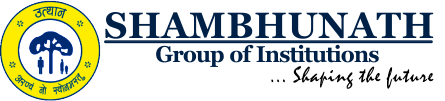 Rishi Prasad Maurya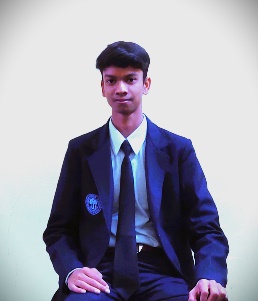 Mobile No: 9305769696Email:  automationrishiald@gmail.comCAREER OBJECTIVE    
To be a part of an organization where I can effectively contribute my knowledge and enhance my skill to meet company goals.EDUCATION     TECHNICAL SKILLSYouTube (Search Engine Optimisation)C,C++,JAVAHTML,CSS____________________________________________________COMPUTER SKILL MS Power Point,MS WordDriver Management____________________________________________________EXTRACURRICULAR ACTIVITIESEditing Template,LOGO Designing,Banner designing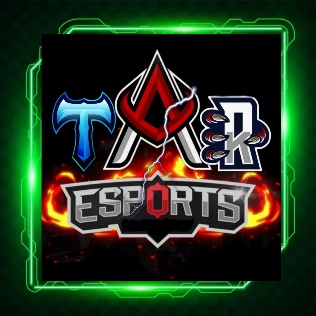                                                                           FIRST  LOGO  (Gaming Logo) Participated in Skating Puzzle Solving Competition Organized by School.ACHEIVEMENTS        I Designed a website based on HTML,PHP,CSS in Year 2020.We Won a Gaming Tuornament of half Lakh(that why I want to became Game Developer having much interest in Gaming Field.HOBBIES Playing BasketballSkating ,SwimmingPuzzle SolvingInspiring People    STRENGTH       Having a peace (control ) Brain sense Determination & obsession towards My goal Self Dependent (never depending or trusting other maintaining limit of anything) ____________________________________________________PERSONALS DETAIL        Father Name-Shripati MauryaDOB-24 june 2003 Nationality-HindiMartial Status-SingleLanguage Known-English ,haryanvi ,RajasthaniAddress -Sarai Daud Urf Dhakpura,Mailahan,Phulpur,Allahabad.DECLARATION       I hereby declare that the above mentioned details are true to                                   the best of my knowledgeDate: 23 November 2022                                                    RISHI PRASAD MAURYA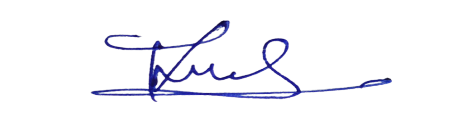 Place:Shambhunathe College of                                                      Education Jhalwa PrayagrajQualificationBoard/UniversityInstitutionNameYear of PassingPercentage SecuredBCA(Pursuing)State UniversityShambhunath College of Education202376%IntermediateCentral Board of Secondary EducationMaharishi Vidya Mandir Shahdol Madhya Pradesh202185%High SchoolCentral Board of Secondary EducationOasis Sainik School Hanumangarh Rajasthan201975%